PATIENT HISTORY – New Reid Ent Pt/New RPA Pt Dr. Bawa     Dr. Peers	 Dr. Bauer	 Dr. Casselman    Kristy Carter PA-CPatient Name: 		Date of Visit: 	Date of Birth: 		Age:	Height: 		Weight:	Primary Care Provider: 	Referring Provider:  	Reason for your office visit today:	TESTING DONE TO EVALUATE CURRENT PROBLEMCT Scan (type	where/date	)MRI (type	where/date	)Ultrasound (type	where/date	)Allergy testing (type	where/date	)Breathing tests (type	where/date	)Other (type	where/date	)MEDICATIONSALLERGIES TO MEDICATIONSMEDICAL CONDITIONSOther problems not listed, recent hospitalization, or details about above listed problems:	PROCEDURE HISTORY 	FAMILY HISTORYSOCIAL HISTORYIf yes, in what form & how much?	 How many years?	If yes, in what form & how much?	 PHARMACY INFORMATIONName	Address	Phone	Mail Order Pharmacy	Signature of Patient or Guardian		DateSignature of Reid ENT Specialist		Date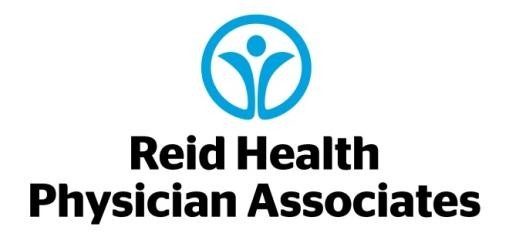 1434 Chester BoulevardRichmond, Indiana 47374765-966-1600 tele / 765-962-9641 faxWhen did your problem(s) start?  	Days	Weeks	Months	YearsSuddenGradualOngoingSince BirthUnknownHow long does each episode last?  <1 min1-4 min5-10 min15-30 min30-60 minHoursDaysWeeksMonthsYearsIntermittentlyIntermittentlyConstantlyWhat is the "severity" of your symptoms?MildModerateSevereOtherWhat is the current status?ImprovingUnchangedWorseningResolvedOtherIf you are having pain, describe pain:  SharpDullBurningThrobbingAchingNoneList current medications (including supplements)  and dosage.NONEMedicationDosageList drug allergies & reactions.NONEAspirinCodeinePenicillinSulfaLatexAdhesive TapeOtherDo you now have or have you ever had any of the following?NONEAlcoholism/Drug AddictionDepressionLiver DiseaseAllergiesDiabetesNeurologic DisorderAnemiaGERD/RefluxPsychiatric TreatmentArthritisHeart Disease (type	)Seizures/EpilepsyAsthmaHepatitisSleep ApneaBleeding DisorderHigh Blood PressureStrokeCancer (type	)Kidney DisorderThyroid DiseaseCOPD/EmphysemaCheck the procedure(s) you have had and write the date(s) performed.NONEProcedureDateProcedureDateAngioplasty/StentHip ReplacementAppendectomyHysterectomyArthroscopic KneeKnee ReplacementBack SurgeryLASIKCarpal TunnelPacemakerCataractSinus/Nasal SurgeryColon SurgeryThyroidectomyEar TubesTonsillectomyGallbladder RemovalAdenoidectomyGastric BypassTubal LigationHeart BypassVasectomyHerniaOther (date/list)RelationshipRelationshipCancer (type	)Heart DiseaseDiabetesKidney DiseaseHearing LossLiver DiseaseOtherSmoking/Smokeless Tobacco History  CurrentFormer(When did you quit? 		)NeverDo you drink alcohol?  YesNoQuit